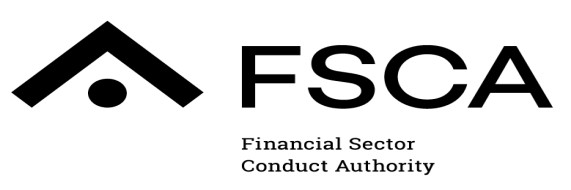 APRIL 2020Table of ContentsSECTION A – SHORT-TERM INSURANCE: COMMENTS ON THE DRAFT EXEMPTION FROM COMPLIANCE WITH SECTION 48 OF THE STIA AND REGULATION 5.1(1) AND (2) OF THE STIA REGULATIONS	2SECTION B – LONG-TERM INSURANCE: COMMENTS ON THE DRAFT EXEMPTION FROM COMPLIANCE WITH SECTION 49 OF THE LTIA AND REGULATION 3.2(1) AND (2) OF THE LTIA REGULATIONS	3SECTION C – GENERAL COMMENTS	4SECTION A – SHORT-TERM INSURANCE: COMMENTS ON THE DRAFT EXEMPTION FROM COMPLIANCE WITH SECTION 48 OF THE STIA AND REGULATION 5.1(1) AND (2) OF THE  STIA REGULATIONSSECTION B - LONG-TERM INSURANCE: COMMENTS ON THE DRAFT EXEMPTION FROM COMPLIANCE WITH SECTION 49 OF THE LTIA AND  REGULATION 3.2(1) AND (2) OF THE LTIA REGULATIONSSECTION C - GENERAL COMMENTSFSCA INSNOTICE [-] OF 2020 – Exemption for direct collection by certain Intermediaries and Short-Term Insurers from section 48 of the Short-Term Insurance Act, 1998 and Regulation 5.1(1) and (2) of the Regulations under the Short-Term Insurance Act, 1998 (Act No. 53 of 1998) FSCA INSNOTICE [-] OF 2020 – Exemption for direct collection by certain Intermediaries and Long-Term Insurers from section 49 of the Long-Term Insurance Act, 1998 and Regulation 3.2(1) and (2) of the Regulations under the Long-Term Insurance Act, 1998 (Act No. 52 of 1998)Comments and recommendations through public consultation processNoCommentatorParagraph of the exemptionIssue/Comment/RecommendationNoCommentatorParagraph of the exemptionIssue/Comment/RecommendationNoCommentatorComment/Recommendation1.2.3.4.5.6.7.8.9.10.